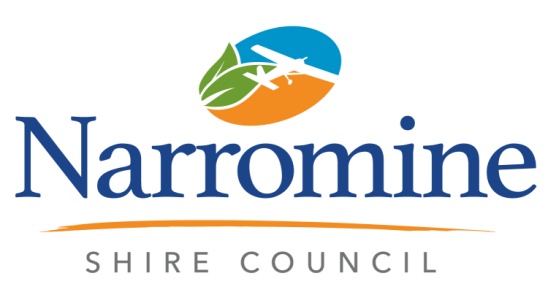 EVENT RISK ASSESSMENTFOR SMALL TO MEDIUM SIZED COMMUNITY EVENTS(Where Council is the venue owner, but not a participant or the event organiser)Please complete this document and provide to Council at least 3 weeks prior to your event.EVENT RISK ASSESSMENTIntroductionCouncil has an obligation to provide a safe and healthy environment for all visitors who attend our facilities for events.  Safety at events is the responsibility of the individual or group organising the event, and requires a risk management approach to be applied. This risk assessment document is designed to help event organisers identify hazards and risks associated with their event, and to identify suitable controls to address those hazards and risks.  Event organisers may also need to complete further documentation such as licence agreements, before the event can proceed.Risk ManagementIs About						Is Not AboutEnsuring safety					Creating a totally risk free environmentBalancing benefits and risks with a		Creating piles of paperworkfocus on reducing real risksEnabling innovation and learning			Scaring people by exaggerating or							publicising trivial risksEnsuring that those who create risks		Stopping important recreational andmanage them responsibly				learning activities where the risk are							managedEnabling individuals to understand that		Reducing protection of people fromas well as the right to protection they also	risks that cause real harm and sufferinghave to exercise responsibilityEVENT SUMMARYWhat is the name of the event?			......................................................................	Who owns the Venue?				.....................................................................What is the Address:					.....................................................................The event will run from this date			.....................................................................to this date						.....................................................................Duration of event (number of hours)		.....................................................................Who is organising the event?			....................................................................What type of event is it?				....................................................................Who is the target audience?				18 years of age and over								12 - 18 years of age								Under 12 years of ageWhat are the estimated patron numbers?	......................................................................Is the general public invited to attend?		......................................................................Will official invites or ticketing be used?		......................................................................Will patrons be charged to attend?		......................................................................	If so how much per head?			......................................................................Will alcohol be sold at the event?			......................................................................Will food be sold at the event?			......................................................................Details of main point of contact representing	Name  ..........................................................your organisation					Email	...........................................................							Work phone ................................................							Mobile .........................................................Who is the person completing this risk assessment?EVENT SITE PLANA site plan is a map of the event site which is given to event personnel and patrons, showing information such as venue entry and exit points, amenities, first aid locations, emergency information and contact details.  It is invaluable in the event of an emergency, especially for first responders such as security and the emergency services who may not be familiar with the event location.EMERGENCY CONTACT LISTSKEY EVENT CONTACTSSAFETY CHECKLIST FOR EVENTSRISK ASSESSMENT - ADDITIONAL EVENT HAZARDS/RISKSAll events require assessment, control and monitoring of risks.  When conducting a risk assessment, include the people who are actually involved in undertaking the event.Identify the HazardsThis is the process of recognising hazards associated with the event and identifying the subsequent risks to those people involved or likely to be exposed.  Look for hazards (other than those on the Event Safety Checklist) by considering them in groups (Human, Natural or Built Environment, Activity, Technological/Mechanical).Risk AssessmentA risk assessment determines the risk and an appropriate rating.  Allocating a risk rating ensures event organisers can prioritise risks in order of likely severity to ensure that all risks are dealt with systematically by eliminating or minimising them.To determine a risk rating consider:The consequence - what will happen, the extent of harm; andThe likelihood - chances or possibility of it occurring given the current controls in placeControlling the RiskWork out which method is to be used to control the risk:Elimination - remove the hazard entirely through new design or implementing a new processSubstitution - by replacing hazardous materials or methods with less hazardous alternativesEngineering - by isolating, enclosing or containing the hazard through design improvementsAdministrative - by ensuring safe operating procedures are in place and effective training, induction and monitoring is availablePPE - by making sure that appropriate safety equipment such as gloves, hats, sunscreen are availableRemember that additional risks should be assessed during the entire event, from set up to dismantling, not just the event itself.RISK ASSESSMENT - ADDITIONAL EVENT HAZARDS/RISKSRISK ASSESSMENT - ADDITIONAL EVENT HAZARDS/RISKSRISK ASSESSMENT - ADDITIONAL EVENT HAZARDS/RISKSADDITIONAL INFORMATIONTraffic ManagementIf your event impacts on any road transport, you will need to notify Council and may be required to develop a traffic management plan.  This plan will outline your objectives and strategies for managing proposed road closures, as well as the impacts your event might have on other road users.  Please contact Council's Infrastructure and Engineering Services Department on 6889 9999 for further information.Insurance RequirementsCouncil does hold Casual Hirer's Insurance.  This only covers a person or groups of persons (not being a sporting body, club, association, corporation or incorporated body) who hires a Council facility for non-commercial or non-profit making purposes, less frequently than once per calendar month or twelve times per calendar year.All other users must provide to Council a copy of their public liability insurance cover and where necessary must include goods sold/products liability.  The recommended minimum indemnity limit is $20 million.  If applicable a copy of Workers Compensation cover must also be provided to Council prior to the event.CampingGenerally Council does not permit camping on Council property.  Should an event organiser require camping, they must seek written permission from Council.  Contact Council's Community and Regulatory Services Department on 6889 9999 for further information.AlcoholIf any event organiser intends to sell alcohol at the event, a liquor licence will need to be applied for from NSW Office of Liquor Gaming and Racing.  Further information can be found on the website at www.olgr.nsw.gov.auFireworksUnder State legislation, fireworks may only be included at your event if they are provided and operated by a pyro-technician who is licensed by SafeWork NSW.  For further information visit www.workcover.nsw.gov.auAmusement RidesCouncil is required to give approval for the installation and operation of any amusement rides.Emergency ManagementIf your event is large or complex, a number of emergency services may need to be present.  You may also need to develop an emergency response plan in consultation with the Police, Ambulance Service and Fire Brigade.  If so, you must provide a copy of the plan to the police, emergency services personnel and Council.Contingency PlanThere are some things that event organisers may be unable to control and will need to plan carefully in case they occur.  Some of these things included but are not limited to weather; unexpected number of participants (too many/too few); fire; missing equipment (e.g. chairs that do not arrive); medical emergencies (e.g. heart attack); missing child; staff member with illness or injury so they are unable to work.  Include these in the Risk Assessment - Additional Event Hazards.NameEmailNameEmailWork PhoneMobileServicePhone NumberAmbulance000Police000Electricity ProviderFire Service000State Emergency Service132 500Narromine Shire Council6889 9999NameRoleResponsibilityContact DetailsEvent ManagerOverall responsibility for eventHealth & SafetyRisk assessments, legal compliance, fire points, site inspectionsHazardsApplies/CheckedAdditional Actions Required1. Event AccessEntry/exit areas are clear and accessibleAdequate emergency entry/exits points for emergency services2.  Traffic FlowClearly defined areas/paths for traffic - separated from pedestrian trafficProvision of safe passage for emergency vehicles through pedestrian trafficControlled traffic flow and adequate signage providedTraffic management staff/volunteers wear high visibility vestsAdequate parking areas for expected vehicle numbers attending eventAdequate parking supervision3. AmenitiesAdequate toilets and hand washing facilitiesAvailability of drinking water for staff and attendeesAdequate facilities for food catering preparation and clean upAdequate shade from sunAdequate number of waste bins organisedRemoval of waste during/after event4. Event SignageAdequate signage for entries, exits, toilet facilities, waste bins etcAdequate signage for hazardous/restricted areasClearly signed first aid facilities and fire extinguisher locationsHazardsApplies/CheckedAdditional Actions Required5. Event Emergency ProceduresEmergency response plan documented and in placeEmergency response personnel trained to carry out plan for event emergencyCurrent site maps available to all staff/volunteers, emergency services and other relevant parties6. Fire PreventionSuitable fire extinguishers/fire blankets in appropriate areas, tested and in dateAll staff/volunteers aware of the fire evacuation procedures for planned eventControl over the use of flammable liquids LPG i.e. in catering and demonstrations7. First AidFirst aid stations suitably located, clearly signed and accessibleFirst aid facilities suitable for type of eventEffective means of communication provided between event personnel and first aid facilities or personnel8.  Electrical PowerNo double adaptors or piggy back plugs usedAll portable electrical equipment including power leads, power boards have been inspected, tested and taggedAdequate protection of public from electric shock and trip hazardsAll electrical leads and electrical equipment placed in safe locationsAll leads, plugs etc are protected from weather, water or other liquidsHazardsApplies/CheckedAdditional Actions RequiredGenerators if used are placed in a safe location and are fenced from public9. Permits, Licensing and RegistrationsFireworks - no fireworks will be permitted unless special permission sought from Council and approval provided by SafeWork NSWAlcohol - liquor licence application made if selling alcoholWhat non alcohol options made available to attendeesFood - adequate hand washing stations High risk foods stored below 5 degrees CCooked food kept above 60 degrees CTongs and disposable gloves used when handling foodPolice advised of eventEmergency Services advised of event 10. Marquees, Vans and Other Temporary StructuresMarquees, tents, food vans or other structures are erected/pulled down safely, sited securely and do not encroach on thoroughfares11. NoiseThe event will include amplified music, speeches etc - if yes what control measures will be used to minimise disruption to nearby residentsResidents in close proximity notified of event12. Working at HeightsPermission is obtained from Council to erect banners or other large display itemsLadders are well maintained and suitable for work undertaken and weight (industrial rated)HazardsApplies/CheckedAdditional Actions RequiredAssistance of second person is provided where required (e.g. holding ladder for stability, carrying etc)Right type of equipment is used for height access jobs (ladder, cherry picker etc)13. Manual HandlingAll staff/volunteers are trained to assess each task and use safe techniques when lifting or carryingLoads are delivered as close as possible to area using vehicle or mechanical aids14. Weather ConditionsCurrent BOM information is checked for adverse weather conditionsWeather conditions are planned for and monitored, e.g. non slip mats, shade, sunscreen, drinking waterWinds speeds monitored and inflatable structures cease operation when wind speed reaches 40km per hour15.  Person Protective Equipment (PPE)Correct PPE is provided if required (e.g. gloves, aprons, high visibility vests)16. SecurityAppropriate levels of security arrangedCash handling safety procedures madeCrowd control measures usedAdequate lighting provided including car parking areasRisk Assessment MatrixRisk Assessment MatrixRisk Assessment MatrixConsequencesConsequencesConsequencesConsequencesConsequencesRisk Assessment MatrixRisk Assessment MatrixRisk Assessment MatrixNegligibleNo injuries or not requiring first aidMinorFirst aid neededModerateMedical treatmentMajorSerious injurySevereDeath or permanent disability.LikelihoodCertain to occurExpected to occur in most circumstancesCertain to occurExpected to occur in most circumstancesMediumHighHighExtremeExtremeLikelihoodVery LikelyWill probably occur in most circumstances Very LikelyWill probably occur in most circumstances MediumMediumHighExtremeExtremeLikelihoodPossibleMay occur occasionallyPossibleMay occur occasionallyLowMediumMediumExtremeExtremeLikelihoodUnlikely Could happen at some timeUnlikely Could happen at some timeLowLowMediumHighHighLikelihoodRareMay happen only in exceptional  circumstancesRareMay happen only in exceptional  circumstancesLowLowMediumMediumMediumRisk LevelRisk LevelRecommended ActionsRecommended ActionsRecommended ActionsRecommended ActionsRecommended ActionsRecommended ActionsExtremeExtremeImmediate action required – Activity must not proceed until steps are taken to reduce risk to as low as reasonably practicable using the hierarchy of controlsImmediate action required – Activity must not proceed until steps are taken to reduce risk to as low as reasonably practicable using the hierarchy of controlsImmediate action required – Activity must not proceed until steps are taken to reduce risk to as low as reasonably practicable using the hierarchy of controlsImmediate action required – Activity must not proceed until steps are taken to reduce risk to as low as reasonably practicable using the hierarchy of controlsImmediate action required – Activity must not proceed until steps are taken to reduce risk to as low as reasonably practicable using the hierarchy of controlsImmediate action required – Activity must not proceed until steps are taken to reduce risk to as low as reasonably practicable using the hierarchy of controlsHigh High Risk control measures required to reduce risks to as low as reasonably practicable using the hierarchy of controlsRisk control measures required to reduce risks to as low as reasonably practicable using the hierarchy of controlsRisk control measures required to reduce risks to as low as reasonably practicable using the hierarchy of controlsRisk control measures required to reduce risks to as low as reasonably practicable using the hierarchy of controlsRisk control measures required to reduce risks to as low as reasonably practicable using the hierarchy of controlsRisk control measures required to reduce risks to as low as reasonably practicable using the hierarchy of controlsMediumMediumReview risk assessment and ensure control measures to reduce risk to as low as reasonably practicable using the hierarchy of controlsReview risk assessment and ensure control measures to reduce risk to as low as reasonably practicable using the hierarchy of controlsReview risk assessment and ensure control measures to reduce risk to as low as reasonably practicable using the hierarchy of controlsReview risk assessment and ensure control measures to reduce risk to as low as reasonably practicable using the hierarchy of controlsReview risk assessment and ensure control measures to reduce risk to as low as reasonably practicable using the hierarchy of controlsReview risk assessment and ensure control measures to reduce risk to as low as reasonably practicable using the hierarchy of controlsLowLowManage risks by routine procedures and monitorManage risks by routine procedures and monitorManage risks by routine procedures and monitorManage risks by routine procedures and monitorManage risks by routine procedures and monitorManage risks by routine procedures and monitorTask/Issue/HazardRisk RatingControl MeasurePerson ResponsibleTimeframee.g. Insufficient lighting - reduced  visibiity, increased risk of injuryScoreEnsure adequate internal and external lighting available for all activitiesJ SoapBefore event is heldTask/Issue/HazardRisk RatingControl MeasurePerson ResponsibleTimeframe